Seuss Reading: Thursday 28th May  – Wednesday 3rd June All these books are on active learn. Login to access your area. https://www.activelearnprimary.co.uk/login?c=0 You will need – username, password and school code. 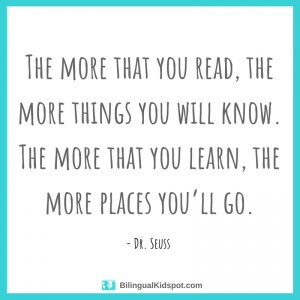 TYPE OF BOOKTITLEACTIVITIESGuidedPete’s Peculiar Pet Shop: Just the Job    Read through front page.Read the book – using the Guided Reading sheet: session1.  Back of book activities Memory Mangle!Draw it!Bug Time! – look out for the bug face.Follow up worksheet – complete in jotter. Independent Origami  Read through front page.Read the book Back of book activities Fact fileMake it!Bug Time! – look out for the bug face.ComprehensionPaul the Lucky Octopus  Read textAnswer questions in your jotter. Remember to answer in full sentences. 